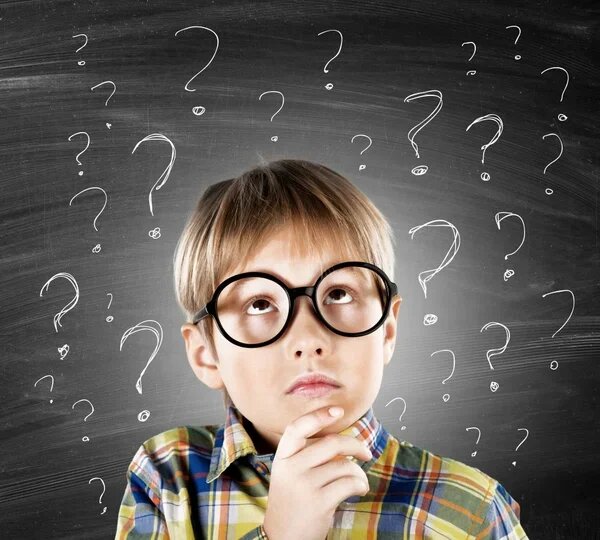 Консультация для родителей "Как и чем, занять 6-7 летнего ребенка дома?Любознательные, впечатлительные и подвижные, дети в возрасте 7 лет способны сами придумать себе занятие. Однако, чтобы увлекающиеся натуры не только развлеклись, но и провели время с пользой, необходимо направить энергию этих «вечных двигателей» в мирное русло. Как можно увлечь малыша, не подавляя его инициативу и самостоятельность? Я  предлагаю вам  7 интересных идей, чем занять ребёнка дома.    Когда ребенку 6-7 лет, он хочет быть самостоятельным и независимым. В этом возрасте формируется инициативность. Если у него что-то не получается, то это сильно его огорчает и он будет пытаться сделать до тех пор, пока не выйдет. Родители, решая,  чем занять ребенка 6-7 лет дома, помочь ребенку научиться ставить задачи, выбирать цели и не бояться проявлять свои желания. Занятия ребенка в этом возрасте должны быть разнообразны и каждое «дело» не должно длиться более 10-15 минутПодвижные игры; Для ребенка любого возраста очень важно физическое развитие и сноровка. В число игр должны быть включены и те, которые этому способствуют. Что может заинтересовать ребенка в таком возрасте? Ему должно быть нескучно и весело.Ходилки  - бродилкиВ продаже имеется готовая игра, но можно нарисовать игровое поле самим. Выигрывает тот, кто дойдет первым до финиша, преодолев по пути от старта все препятствия. Количество ходов каждого игрока определяется с помощью кубика.  Танцы.Танцевальный конкурс, устроенный среди членов семьи доставит радость не только детям, но и взрослым. Можно включать музыку любого жанра, лишь бы она всем нравилась.Игры с мячом.Если у вас есть большая комната, где ничего нельзя повредить, играя, можно использовать мяч. К примеру, 2 табурета ставятся в конце комнаты. 2 участника одновременно соревнуются в скорости с мячом, зажатым между ног. Задача: нужно допрыгать до табурета и вернуться. Кто первый вернется, будет победителем.Чтение. В этом возрасте большинство детей умеют читать. Ребенка нужно приучать к любви к книгам. Это поможет ему в течение всей жизни решать духовные и интеллектуальные проблемы и все время развиваться в разных направлениях. Чтобы не вызвать отторжение, нужно обязательно дать возможность выбирать самому, показывая все разнообразие. Рассказы, стихи, сказки, яркие картинки из книг и журналов не только обогатят его словарный запас, но и станут для него одним из любимых развлечений. Нужно поощрять ребенка учить стихи по его вкусу. Главное, во всем соблюдать меру, подходящую именно вашему чаду.Рисовать и лепитьРазвитию мелкой моторики и творческого мышления, а также других необходимых навыков, способствуют рисование и лепка. Дополнительный «бонус»: дети обожают это делать! Главное, чтобы родители не волновались сами и не беспокоили детей плохой сочетаемостью идеального порядка, чистых рук и одежды детей с этими занятиями. Подготовьте все заранее, чтобы не испортить детям удовольствие, а себе нервы. Самое простое – предоставить место и материалы и дать ему рисовать и лепить все, что ему захочется. Можно  предлагать направление этим занятиям. Рисование: Разделите лист бумаги на линии в хаотическом порядке. У вас должны получиться разные геометрические фигуры. Предложите ребенку раскрасить каждую фигурку. Одинаковые цвета не должны друг с другом соприкасаться. Нарисуйте собаку, кошку и т.п., но не полностью, а без каких-то частей, например, без хвоста, ушей. Ребенок должен дорисовать недостающие элементы. Это можно делать абсолютно с любыми вещами, на что хватит фантазии вашей и ребенка.Дополнительно в эту игру можно добавить и соревнование: кто придумает самый интересный предмет для изображения в этой игре.Вместе с ребенком почистите сырую картошку, сделайте несколько кусков в форме прямоугольника, а на них выпуклую фигуру. Обмокните фигуру в краску и делайте оттиски на бумаге. Звезды, сердечки, цветы, геометрические фигуры и все, что подскажет ваше воображение, могут быть созданы с помощью этой техники. Найдите в журнале или книге картинку и попросите ребенка ее перерисовать. Можно предложить ему взять ее за основу и добавить все, что он посчитает нужным. Предложите нарисовать картинку на заданную тему, например «Наша семья», «Твоя мечта» и т.д.Лепка:Дайте ребенку лист бумаги, пусть нарисует простым карандашом картину (или нарисуйте ее сами). На рисунок слоями накладывают пластилин разного цвета, чтобы получилась объемная картина. Можно дать задание вылепить фигурку человека, животного, растения или целого дворика с домиком, жителями, огородиком и садиком.Домашний театрРебенок 6-7 лет хотя бы несколько раз был в детском театре или театре кукол. Если вы решаете, чем занять ребенка 6-7 лет, ему можно предложить создать театр дома и поставить небольшой спектакль или сценку на интересную для него тему. Вы можете «назначить» его режиссером маленького театра и придумать вместе главных героев, декорации, костюмы. Детям интересно создавать все своими руками и можно предложить сделать кукол из бумаги, пластилина, тканей или в технике папье-маше. Широкое поле для творчества лежит в создании «театра». Эта деятельность может захватить как детей, так и взрослых.Вот пример, как вместе сделать куклу для театра из папье-маше. Возьмите любую бумагу или газету. Нарвите ее в подходящую емкость на средние кусочки. Смешайте бумагу с клеем ПВА до консистенции пластилина. Застелите доску полиэтиленом или положите ее в пакет. На нее нужно поставить пластиковую бутылку объемом 0,5 л. На бутылку тонким слоем наносится смоченная бумага. Таким образом получается туловище «героя» домашней постановки. Голова от резиновой игрушки или сделанная самостоятельно с помощью толстого слоя бумаги помещается на горлышко бутылки. Когда эта «конструкция» высохнет, ее раскрашивают с помощью акриловых или гуашевых красок.Техника оригами может быть использована для изготовления «артистов» театра. С ее помощью можно сложить любые фигуры. Сделать персонажей (людей и зверей) можно из бумаги, используя очень простой способ. Туловище сделать из бумаги, сложив ее конусом. Голова делается из аппликации или рисунка, наклеенных на овал из твердой бумаги или картона. Декорацией театра может стать рисунок или аппликация с использованием цветной бумаги. Так же можно с детьми поэкспериментировать. Если вам нужно придумать занятия ребенку в шесть или семь лет, то это самый подходящий возраст начать приобщать его к законам химии и физики. Ребенок в вашем присутствии и с вашей помощью может провести простые опыты и получить элементарные знания, а также почувствовать удовольствие от процесса. «Радуга» своими руками. Нужны несколько одинаковых стаканов. В каждый из них наливается немного теплой воды. В один стакан кладут 1 столовую ложку сахара, во второй – 2, в третий – 3 и т.д. В последний стакан сахар добавлять не надо, в нем должно быть немного воды. В стаканы, где есть сахар, нужно капнуть немного красителей разного цвета. В каждом стакане – 1 цвет. Перемешать краситель с сахаром. Большим шприцем без иглы нужно набрать смесь воды, сахара и красителя из первого стакана, потом из второго и т.д. и медленно выдавить в последний стакан (без сахара) по очереди. В результате этой работы у ребенка получится радуга в стакане.Вулканическая лава. В высокий бокал наливается по полстакана томатного сока и подсолнечного масла. Затем в него кладутся 2 шипучие таблетки аспирина. Ребенок будет в восторге, увидев, как из томатного сока будут получаться большие пузыри и подниматься вверх, имитируя извержение вулкана. Апельсиновая цедра против воздушного шарика.Надувается несколько шариков. Апельсин очищается от кожуры, из которой над шариком выдавливается сок. Шарики от этого лопаются, так как в состав цедры апельсина входит лимон, растворяющий резину. Воздушный шарик и пластиковая бутылка. В пластиковую бутылку нужно налить стакан уксуса, а в шарик насыпается 3 чайные ложки соды. Когда шарик надевается на горлышко бутылки и в уксус высыпается находящаяся в нем сода, то воздушный шарик надувается «сам».Первые кулинарные подвигиДомашний досуг поможет разнообразить совместное приготовление кулинарных шедевров. Конечно, маловероятно, что ребёнку захочется варить суп от начала до конца. Однако можно привлечь его к участию другими способами. Например, делать фрикадельки. Катать шарики из мяса ещё интереснее, чем из пластилина.А на первом месте практически у любого малыша, конечно же, десерты! Их приготовление можно превратить в настоящую игру. Например, сделать шоколадные тарелочки для мороженого. Для этого нужно надуть маленькие воздушные шарики и растопить шоколад. Затем окунуть надутые шарики в расплавленный шоколад и дать массе, оставшейся на них, застыть. После того как вы выпустите воздух из шариков, у вас в руках останутся шоколадные формочки. А наполнить их можно любыми сладостями или фруктами.Успехов!!!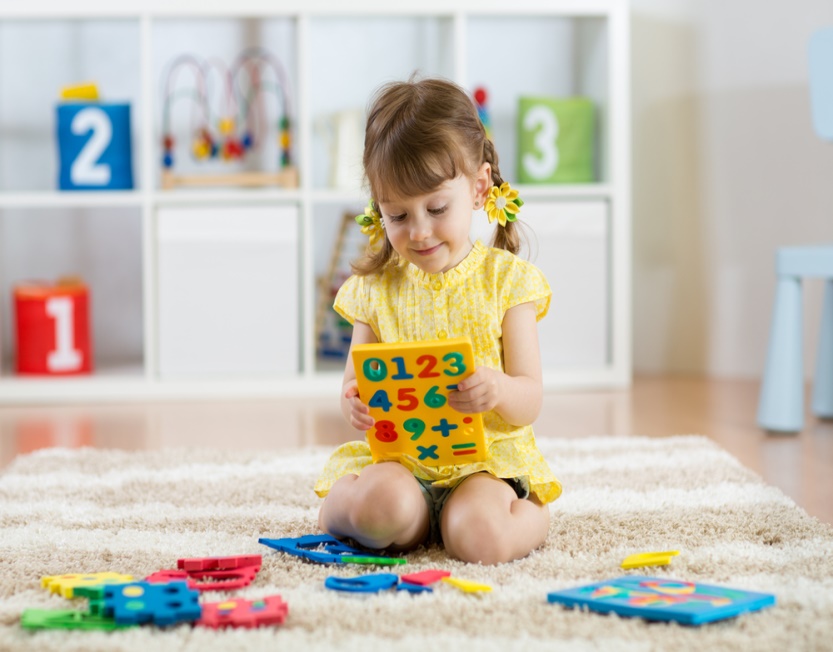 